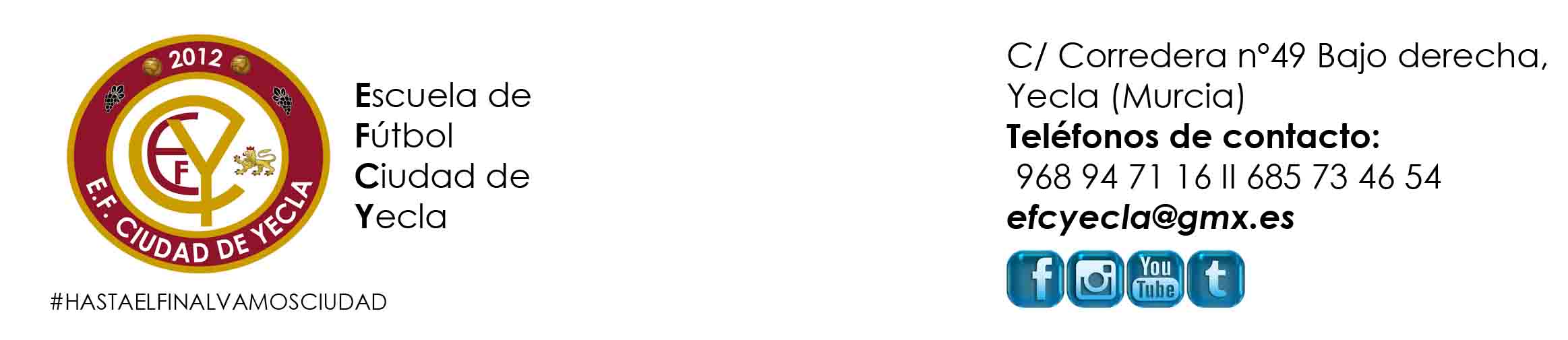 CRÓNICAPrimera derrota de la temporada ante un buen Caravaca, que tuvo bastante con un gol a los 20 minutos.Superiores los visitantes durante los primeros 25 minutos, donde dispusieron de un par de ocasiones previas al gol. En los últimos minutos del primer tiempo y en la segunda parte, la iniciativa del juego la llevaron los locales, pero se mostraron impotentes en la elaboración del juego y en la creación de ocasiones de gol. No rayaron a su nivel los vinotinto, falto competitividad e intensidad.Categoría: Segunda infantil IIIJornada:5ªRival:AD Cruz CaravacaLugar del encuentro:Juan Palao AzorínEquipo de inicio:Fran, Cristian, Javi Martínez, Rubén, Pablo, Cortés, Vicente, Sori, Iker, Díaz y ÁlexTambién jugaron:Adrián, Pedro, IzanResultado final:0-1Observaciones: